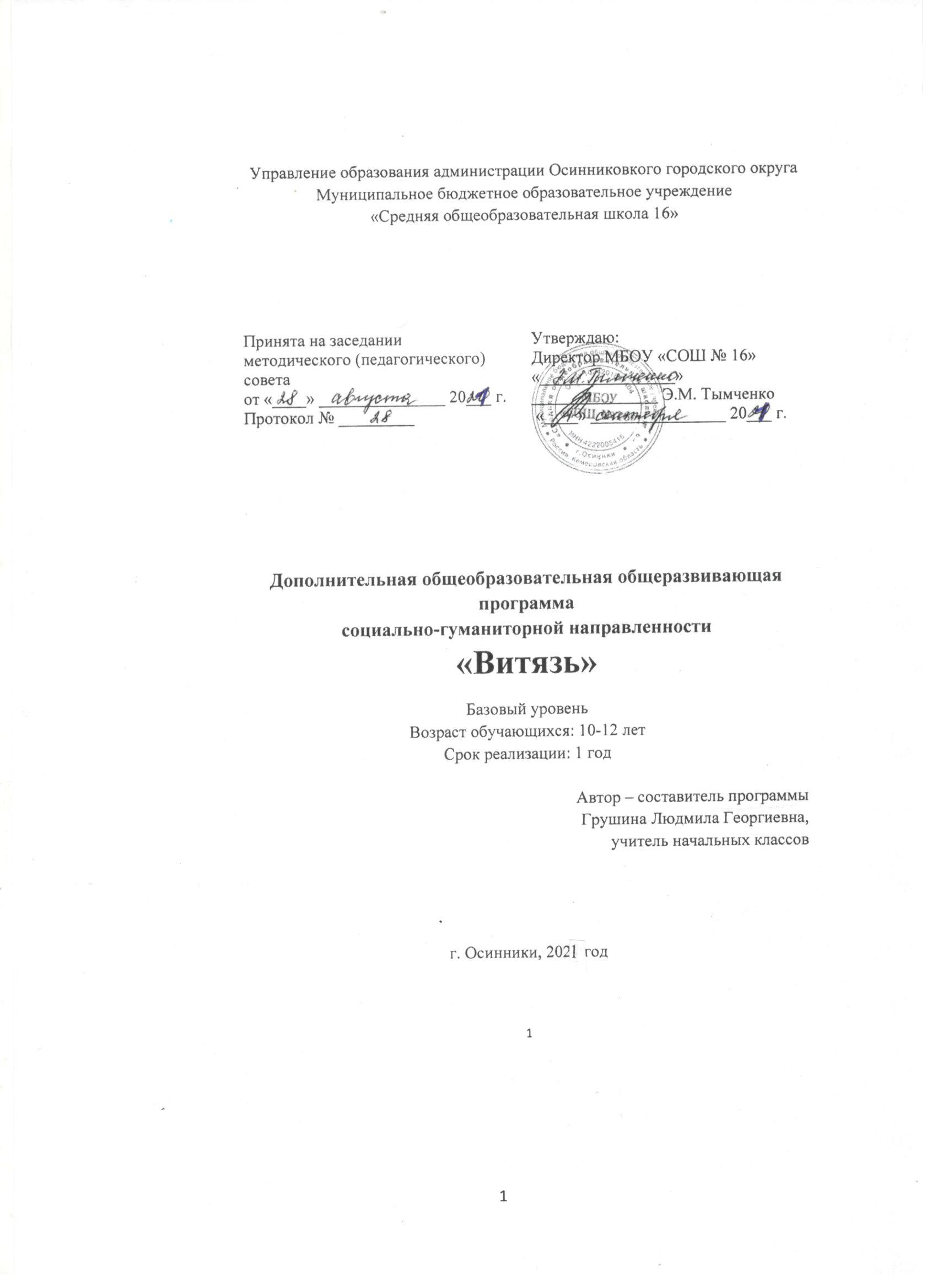 СОДЕРЖАНИЕРАЗДЕЛ 1. КОМПЛЕКС ОСНОВНЫХ ХАРАКТЕРИСТИК ПРОГРАММЫ1.1. Пояснительная запискаДополнительная общеобразовательная общеразвивающая программа «Витязь» имеет социально-гуманитарную направленность. Программа разработана на основе следующих документов:Закон Российской Федерации «Об образовании» (Федеральный закон от 29    декабря 2012 г. № 273-ФЗ);Приказ Министерства просвещения РФ от 9 ноября 2018 г. № 196 « Об утверждении порядка организации и осуществления образовательной деятельности по дополнительным общеобразовательным программам»;Концепция развития дополнительного образования детей (Распоряжение Правительства РФ от 4 сентября 2014 г. № 1726-р);Письмо Министерства образования и науки РФ от 18.11.2015 № 09-3242 «Методические рекомендации по проектированию дополнительных общеразвивающих программ (включая разноуровневые программы);Постановление Главного государственного санитарного врача Российской Федерации от 28.09.2020 № 28 «Об утверждении санитарных правил СП 2.4. 3648-20 «Санитарно-эпидемиологические требования к организациям воспитания и обучения, отдыха и оздоровления детей и молодежи». Актуальность программы. Любовь к Отчизне начинается с любви к своей малой родине.Поэтому огромное значение имеет ознакомление младших и средних школьников с историей, культурой, бытом родного края. Для современного человека стало актуальным восстановление культурно-исторических связей с родным краем, своей малой родиной.Отличительные особенности программы.  Программа направлена на повышение интереса обучающихся к военно – патриотической деятельности и предназначена обеспечить:- участие молодежи в реализации государственной политики в области военно – патриотического и гражданского воспитания;- изучение истории и культуры Отечества и родного края;- передачу и развитие лучших традиций российского воинства;- приобретение военно – прикладных умений и навыков;- воспитание ответственности за порученное дело, дисциплинированности, исполнительности, готовности к действиям в экстремальных ситуациях.Программа рассчитана на 108 учебных часов, которые реализуются в течении 1 учебного года. Режим занятий, периодичность и продолжительность. Занятия проводятся 3 раза в неделю: 2 часа в один день, 1 час в другой день. Продолжительность одного часа 40 минут с перерывом 10 минут между занятиями.Занятия проходят в очной групповой форме во внеурочное и каникулярное время. Наполняемость группы до 15 человек – ребята (мальчики и девочки) школьного военно-патриотического движения «ЮНАРМИЯ», к которым предъявляют более высокие требования к интеллектуальному и к личностному развитию, к степени сформированности у них определенных учебных знаний, учебных действий.Комплектование групп осуществляется до 10 сентября (согласно положению об организации дополнительного образования обучающихся МБОУ «СОШ № 16») учебного года. Отсутствует входной контроль при наборе детей. Донабор учащихся предусмотрен в течении всего учебного года. Предусмотрена возможность включения в образовательный процесс детей с особыми образовательными потребностями. Работа с одаренными детьми и детьми с ОВЗ стоится по индивидуальным программам развития ребенка.1.2. Цель и задачи программыЦель программы – формирование и развитие у учащихся чувства преданности к Родине, гордости за свою страну и ее народ, утверждение в сознании учащихся патриотических ценностей, взглядов и убеждений, выработка у них профессионально значимых качеств, умений и готовности к выполнению конституционного и воинского долга в условиях мирного и военного времени.Задачи программыобучающие:знакомство с историей Вооруженных Сил РФ;знакомство с символами воинской славы, боевым знаменем;знакомство с историей юнармейского движения в России;овладение приемами первой медицинской помощи и выживания в экстремальной ситуации;знакомство со стрелковым оружием;формирование навыка использования стрелкового оружия;четкое и правильное выполнение строевых приемов и действий.развивающие:развитие выносливости, ловкости, физической силы юнармейцев через занятия военно-прикладным многоборьем;развитие аккуратности, чистоплотности, дисциплинированности, умения четко следовать инструкциям.воспитательные:воспитание патриотизма;воспитание чувства глубокой ответственности за выполнение требований присяги, верности воинскому долгу, Боевому Знамени части (Флагу корабля) как символу воинской чести, доблести и славы.Так же программа «Витязь» направлена на решение следующих групп задач:личностные:воспитывать чувства гражданственности, патриотизма и любви к Родине;воспитывать чувства бережного отношения к героическому прошлому нашего народа, землякам;формирование бережного отношения к природе и всему живому.метапредметные:сформировать внутреннюю потребность личности в постоянном    саморазвитии;формировать профессионально значимые качества и умения, верность конституционному и воинскому долгу;развивать индивидуальные способности, специализированные навыки поисковика и исследователя.Предметные (образовательные):изучить историческое прошлого страны, через организацию, участие в различных мероприятиях, а также встречи с интересными людьми, участниками различных событий; сформировать у учащихся начальной школы основные знания об      истории своего города, родного края; обучить туристкой, медицинской практическим навыкам.1.3 Содержание программыПрограмма внеурочной деятельности по социально-гуманитарному направлению «Витязь» состоит из 6 разделов: «Геральдика», «Военная история», «Участие и организация мероприятий», «Моё Отечество», «Медицинская подготовка», «Туристическая подготовка», реализация которых способствует умственному развитию,  выработке социальной активности, военно-патриотическому и эстетическому воспитанию.При проведении занятий по программе курса используется игровой и творческий методологический подход, при котором игра понимается не как средство коммуникации, а как одна из наиболее эффективных форм передачи и усвоения информации. Каждое занятие является комплексным – на нем используется несколько различных видов учебно-воспитательной деятельности, что делает занятия привлекательными для детей. Умелое чередование этих видов деятельности позволяет педагогу постоянно удерживать внимание детей и дает возможность учащимся усвоить большой объем информации. Разнообразие видов деятельности, интегрированный подход в обучении, способствуют формированию всесторонне развитого человека. Вся работа по программе строится в тесном взаимодействии с семьей (участие в акциях, праздниках, выставках-конкурсах, проектной деятельности).1.3.1. Учебно-тематический план1.3.2. Содержание учебно-тематического планаРаздел 1. Изучение основ геральдики (вводное занятие) – 3 часРаздел 2. Военная история – 16 часовТема 2.1. Куликовская битваТеория. Изучение страниц истории. На занятии используется учебный фильм.Тема 2.2. Походы А.В СувороваТеория. Изучение страниц истории. На занятии используется учебный фильм.Тема 2.3. Отечественная война1812 годаТеория. Изучение страниц истории. На занятии используется учебный фильм.Теория. Тема 2.4. Великая Отечественная война 1941-1945 гг.Изучение страниц истории. На занятии используется учебный фильм.Тема 2.5. Итоговое занятие.Практика. На занятии подводится итог по разделу 2 «Военная история».   Проводится викторина для закрепления раздела «Военная история».Раздел №3. «Участие и организация мероприятий» - 37 часовТема 3.1 «3 сентября – День солидарности в борьбе с терроризмом»Теория. Изучение страниц истории. Воспоминание о трагическом событии в Беслане в Северной Осетии с использованием документальных источников.Тема 3.2 «День пожилых людей»Теория. Об истории и традициях торжества, посвященного старшему поколению. Практика. Изготовление открыток для пожилых людей.Тема 3.3 «День воинской славы России — День полного освобождения советскими войсками города Ленинграда от блокады его немецко-фашистскими войсками» (27 января)Теория. Изучение страниц истории. День снятия блокады города Ленинграда 1944Практика. Выполнение рисунков на данную тему.Тема 3.4 «День воинской славы России»
Теория. Изучение страниц истории. В этот день в 1943 году советские войска разгромили немецко-фашистские войска в Сталинградской битве. 2 февраляТема 3.5 «День защитника Отечества»Практика. Подготовка и участие в концертной программе ко Дню защитника Отечества.Тема 3.6 «Весенняя неделя добра»Практика. Изготовление кормушек для пернатых друзей.Тема 3.7 «Великая Победа»Теория. Изучение страниц истории. В этот день чтят память тех, кто погиб, и кланяются, тем, кто остался жив. На занятии используется учебный фильм.Тема 3.8 «Бессмертный полк»«Бессмертный полк» — международное общественное гражданско-патриотическое движение по сохранению личной памяти о поколении Великой Отечественной войны.Практика. Добровольное участие в шествии «Бессмертный полк».Раздел №4 «Моё Отечество» - 13 часовТема 4.1 «Символика России»;  Теория. Изучение Государственной символики, которая является частью истории и культуры страны.Тема 4.2 «Есть такая профессия – защищать родину»;Практика.  На занятии дети пишут письмо о героическом прошлом нашей РодиныТема 4.3 «Города герои»;Практика. На занятии дети выполняют коллективную проектную работу о городах-героях.Тема 4.4 «Письмо неизвестному солдату»;Практика. На занятии дети пишут письма неизвестным солдатам, учатся делать фронтовые конверты. Тема 4.5 «Встречи с участниками войны, детьми войны».Практика. Познание исторического прошлого нашей страны через живое общение с детьми войны, очевидцами Великой Отечественной войны.Раздел №5 «Медицинская подготовка» - 15 часовТема 5.1. ОПДМП - при порезах Теория. Изучение основ оказания первой медицинской доврачебной помощи при порезах. Занятия будут проходить в теоретической и практической формах; Тема 5.2. ОПДМП при обмороженияхИзучение основ оказания первой медицинской доврачебной помощи при обморожениях. Занятия будут проходить в теоретической и практической формах;Тема 5.3. ОПДМП при ожогах Изучение основ оказания первой медицинской доврачебной помощи при ожогах. Занятия будут проходить в теоретической и практической формах; Тема 5.4. ОПДМП при заболеваниях и травмах в походных условиях Изучение основ оказания первой медицинской доврачебной помощи при заболеваниях и травмах. Занятия будут проходить в теоретической и практической формах; Тема 5.5. Зачет по разделу «Медицинская подготовка» Итоговое занятие будет проходить в форме практической игры.Раздел №6 «Туристическая подготовка» - 24 часа Тема 6.1 «Ориентирование на местности»;Практика. Определение сторон горизонта по компасу и по местным признакам.Тема 6.2 «Разжигание костра и установка палатки»;Практика. Показать виды костров и научить детей безопасному разжиганию походного костра. Научить детей ставить палатку.Тема 6.3 «Вязание узлов»;Практика. Научить детей технике вязания узлов: булинь, восьмёрка, морской, брамшкотовый, проводник, прямой.Тема 6.4 «Укладка рюкзака»Практика. Познакомить детей с тремя правилами, которые надо соблюдать при укладке как туристического, так и любого другого походного рюкзака.Тема: 6.5 «Переноска пострадавшего»Практика. Как правильно выполнить транспортировку пострадавшего? Тема 6.6 «Турслёт».Практика. Дети примут участие в школьном слёте туристов и краеведов.1.4. Планируемые результатыПо окончанию 1 года обучения учащийся будет знать:название страны, региона, где живет учащийся, родного города;символику страны;государственные праздники;имена великих полководцев, людей, участников ВОВ и названия     городов-героев, изученных в курсе.Будет уметь:описывать изученные события истории Отечества;оценивать поступки других с позиции добра и зла;уважительно относиться к своему дому, семье, пожилым людям, истории русского народа.В результате обучения по программе учащиеся приобретут такие личностные качества как:осознанное ценностное отношение к России, своему народу, своему краю, государственной символике, старшему поколению; положительный опыт взаимодействия со сверстниками, старшим поколением и младшими детьми в соответствии с общепринятыми нравственными нормами; способность эмоционально реагировать на негативные проявления вдетском обществе и обществе в целом, анализировать нравственную сторону своих поступков и поступков других людей;умение делать осознанный выбор поступков, поведения, образа жизни.В результате обучения по программе у учащихся будут сформированы такие метапредметные компетенции как:Регулятивные:умение ставить цель своей деятельности на основе имеющихся возможностей;умение оценивать свою деятельность, аргументируя при этом причины достижения или отсутствия планируемого результата (участие в     соревнованиях, смотрах);формирование умения находить достаточные средства для решения свои учебных задач;демонстрация приёмов саморегуляции в процессе подготовки мероприятий разного уровня, участие в них.Познавательные:умение осознавать свое место в социально-нравственных, военно-патриотических акциях;навык делать выводы;умение самостоятельно находить требуемую информацию, ориентироваться в информации;овладение культурой активного использования печатных изданий и интернет ресурсами.Коммуникативные:умение организовать сотрудничество и совместную деятельность с педагогами и сверстниками в группе;  приобретение навыков работы индивидуально и в коллективе для решения поставленной задачи;умение находить общее решение и разрешать конфликты;соблюдение норм публичного поведения и речи в процессе выступления.Предметные:Обучающиеся научатся:владеть приёмами исследовательской деятельности, навыками поиска необходимой информации;использовать полученные знания и навыки по подготовке и                   проведению мероприятий патриотической направленности.Обучающиеся получат возможность научиться:участвовать в соревнованиях и смотрах-конкурсах по духовно-нравственной тематике разного уровня;готовить исследовательские работы по истории России для участия в конференциях и конкурсах.РАЗДЕЛ 2. КОМПЛЕКС ОРГАНИЗАЦИОННО-ПЕДАГОГИЧЕСКИХ УСЛОВИЙ2.1. Календарный учебный графикКоличество учебных недель – 36Количество учебных дней – 108 Периодичность занятий – 1 раза в неделю по 2 часа, 1 раз в неделю по 1 часу.Даты начала и окончания учебных периодов/этапов – 1 сентября – 31 мая2.2. Условия реализации программы1. Материально-техническое обеспечение:Занятия проводятся в кабинете, оборудованном согласно требованиям СанПин по количеству обучающихся. Кабинет оборудован всем необходимым для безопасного проведения занятий и ежегодно аттестуется в процессе приемки учреждения к учебному году. В кабинете для занятий имеется мобильный класс.Использование мобильных компьютеров на занятиях повышает интерес к предлагаемой работе и стимулирует мотивацию к обучению. Предоставление доступа к интернету во время занятия – это новый способ обучению самостоятельному оперативному поиску нужной информации. Интерактивный комплекс, позволяющий сделать процесс обучения более наглядным. Музыкальный центр для подготовки и проведения мероприятий, принтер.2. Учебно-практическое оборудование:- компас;- палатка;- рюкзак;- верёвка для вязания узлов;- аптечка;- форма юнармейца- спортивная площадка3. Информационное обеспечение:1. Подборка обучающих сообщений и роликов по темам: «Куликовская битва»«Походы А.В Суворова» «Отечественная война1812 года» «Великая Отечественная война 1941-1945 гг.» 2. Рекомендации по ОПДМП при обморожениях, ожогах, заболеваниях и травмах в походных условиях.3.Разработки занятий по туристической подготовке (игровых занятий, бесед, практических работ т.д.)Дидактический материал:плакаты с символами страны, области, города;портреты великих полководцев;фотографии городов;проектные работы о Ветеранах ВОВ;подборка тематических материалов в цифровом формате: видеороликов, песен, клипов, презентаций и т.д.3. Кадровое обеспечение программы реализуются педагогами дополнительного образования, которые умеют заинтересовать обучающихся своим предметом и увлечены работой, умеют создать психологически благоприятный климат в детско-взрослом коллективе и собственное заботливое отношение к детям. Эти характеристики необходимы как ключевой механизм привлечения обучающихся в объединение, когда родители приводят (или дети сами приходят) не на программу, а к конкретному педагогу.2.3. Формы аттестации / контроляФормы отслеживания и фиксации образовательных результатов:  Для оценки качества выполнения дополнительной общеобразовательной общеразвивающей программы «Витязь» проводится промежуточный контроль освоения программы в течении учебного года.По окончании каждой темы проходят мониторинги, которые предусмотрены учебно-тематическим планом:Формы предъявления и демонстрации образовательных результатовПрограммой предусмотрено участие детей в муниципальных, областных, всероссийских конкурсах и акциях согласно плану работы учреждения на год. Всероссийская акция, посвященная Дню государственного флага России, 22 августаКонкурс рисунков на тему «Мы против терроризма» 3 сентябряСоциальная акция «День добрых глаз и добрых рук» (ко Дню пожилого человека) – 1 октябряВсероссийская экологическая акция "Кормушка" - октябрьВсероссийская акция, посвященная Дню неизвестного солдата, 3 декабря   Всероссийская акция, посвященная Дню Героев Отечества, 9 декабря Муниципальный конкурс исследовательских работ – февральВсероссийская акция, посвященная Дню защитника Отечества, 23 февраляРегиональный конкурс исследовательских работ - март   Конкурс «Письма Победы» - майВсероссийская патриотическая акция «Окна Победы» майВсероссийская патриотическая акция «И мы в рядах Бессмертного полка...» - 9 мая2.4. Оценочные материалы:текущий – наблюдение за деятельностью ребенка в процессе занятий;промежуточный – творческие конкурсы, выставки;итоговый – участие в муниципальных, окружных, всероссийских акциях, выставках, конкурсах, слёте туристов и краеведов. 2.5. Методические материалыВ практической работе по реализации программы можно использовать следующие формы деятельности:Изучение основ геральдики (дидактический материал)Викторина, составленная на основе материала учебника А.А. Плешакова «окружающий мир» по теме Куликовская битва и энциклопедии Кругосвет. Путешествие по страницам истории 1812 год «И будет помнить вся Россия»Методическая разработка, созданная для проверки знаний обучающихся по теме: "Великая отечественная война 1941 - 1945 гг.".Учебная презентация по оказанию первой медицинской помощи с использованием интернет-ресурсов.Вопросник по оказанию первой медицинской помощи при ожогах, обморожениях (практическое занятий)Проектные работыВидеоматериал «Проведение тренингов по туристической подготовке в основной школе».Дидактические материалы:Дидактические разработки мероприятий, конкурсов, викторин по геральдике, военной истории, символике России, ВОВ.Подборка карточек – вопросов по туристической подготовке для подготовки и проведения слётов туристов-краеведов.Рисунки ребят с конкурсов. Авторские мультимедийные видеоролики, как дидактический материал.Разработки проведения различных игр, конкурсов, викторин.Рекомендации по оказанию первой медицинской помощи при ожогах.Рекомендации по оказанию доврачебной медицинской помощи при обморожениях.Дидактические разработки по оказанию доврачебной медицинской помощи при заболеваниях и травмах в походных условиях. 2.6. Список литературыОсновная литература:- для педагога:1. Учебник А.А. Плешакова "Окружающий мир", 4 класс2. Куликовская битва. Энциклопедия Кругосвет 3. А. Кедрин. Стихи. «В час испытаний поклонись…»4. Сироткин В.Г. Отечественная война 1812 года; Просвещение – Москва, 1988-255с.5. Богданович М.И. История Отечественной войны 1812 года по достоверным источникам. -T.I-3. - СПб, 1859-1860.6. Евдокимов Н.М. Оказание первой доврачебной медицинской помощи / Н.М. Евдокимов. М.: Медицина, 2011. 300 с.7. Истомин, П. И. Туристская деятельность школьников: Вопросы теории и методики [Текст] / П. И. Истомин. - М.: Педагогика, 1987. - 96 с.8. Карманный справочник туриста [Текст] / автор-сост. Ю. А. Штюрмер. - 2-е изд., измен. и доп. - М.: Профиздат, 1982 - 224 с.9. «Развитие исследовательской деятельности учащихся» - Москва «Народное образование», 2001 г. - для учащихся:1. Учебник А.А. Плешакова "Окружающий мир", 4 класс2. Т.С. Голубева. Государственная символика России//Начальная школа. –     2001, №7.3. История города Осинники. А. Цыряпкин - Калтан..4. Справочник туриста, автор Ю. А. Штюрмер, 2 – е изд.-е с изм- ми и доп- ми, М – ПрофиздатДополнительная литератураИсследовательский проект «Электронная книга Памяти «Осинники в годы Великой Отечественной войны».Архивный документ – газета «Время и жизнь», 28 ноября, 5 декабря 2015г.Архивный материал: виртуальная выставка «Народная Победа»Летопись школыРАЗДЕЛ 1. КОМПЛЕКС ОСНОВНЫХ ХАРАКТЕРИСТИК ПРОГРАММЫ1.1. Пояснительная записка31.2. Цель и задачи программы41.3. Содержание программы51.3.1. Учебно-тематический план51.3.2. Содержание учебно-тематического плана61.4. Планируемые результаты8РАЗДЕЛ 2. КОМПЛЕКС ОРГАНИЗАЦИОННО-ПЕДАГОГИЧЕСКИХ УСЛОВИЙ2.1. Календарный учебный график92.2. Условия реализации программы92.3. Формы аттестации / контроля102.4. Оценочные материалы112.5. Методические материалы112.6. Список литературы12№ п/пНаименование раздела (темы)Количество часовКоличество часовКоличество часовФормы аттестации / контроля№ п/пНаименование раздела (темы)ВсегоТеорияПрактикаФормы аттестации / контроля1.Основы изучения геральдики 33-Тест 2.Военная история: Куликовская битваПоходы А.В Суворова Отечественная война1812 года Великая Отечественная война 1941-1945 гг. Итоговое занятие.1634441153444-1----1Викторина3.Участие и организация мероприятий: 3 сентября – День солидарности в борьбе с терроризмом;День пожилых людей;День воинской славы России —День полного освобождения советскими войсками города Ленинграда от блокады его немецко-фашистскими... (27 января);День воинской славы России
В этот день в 1943 году советские войска разгромили немецко-фашистские войска в Сталинградской битве. 2 февраля;День защитника Отечества;Весенняя неделя добра; «Великая Победа»;«Бессмертный полк».3734655653183242222119-2233432Выставка открытокПередвижная выставка рисунковКонцертУчастие в акции4.Моё ОтечествоСимволика России.  Есть такая профессия – защищать родину.Города герои.Письмо неизвестному солдату.Встречи с участниками войны, детьми войны.13233234111-1912222Сочинение – рассуждениеПрезентацияПисьмоВстречи с участниками ВОВ.5.Медицинская подготовкаОПДМП - при порезах; ОПДМП при обморожениях; ОПДМП при ожогах;ОПДМП при заболеваниях и травмах в походных условиях; Зачет по разделу «Медицинская подготовка» в форме практической игры.15333335111111022222Зачёт 6.Туристическая подготовкаОриентирование на местности;Разжигание костра и установка палатки;Вязание узлов;Укладка рюкзака;Переноска пострадавшего;Турслёт.24443436-------24443436Школьный турслётВСЕГО:ВСЕГО:1084563Наименование раздела (темы)Форма текущего контроляНаименование раздела (темы)Форма текущего контроляГеральдикаТест Военная историяВикторинаУчастие и организация мероприятий: Выставка открытокПередвижная выставка рисунковКонцертКонкурс кормушекУчастие в акцииМоё ОтечествоСочинение – рассуждениеПрезентацияПисьмоМедицинская подготовкаЗачётТуристическая подготовкаТренинги, турслёт 